COMMUNITY PLATFORM WISHLISTThis is your print-ready wishlist that you can fill in to help you get your online community requirements right and decide on the best solution for you.

[COMPANY NAME] is looking for an integrated community platform with the following requirements. These requirements are put together in order to run a successful community from an operational, technical and legal perspective.

NOTE: It’s an editable document. Download the Word document and feel free to add and remove requirements or exhibits to fit your specific needs. Exhibit 1 - COMMUNICATIONS REQUIREMENTSExhibit 2 - CONTENT MANAGEMENT REQUIREMENTSExhibit 3 - DATA MANAGEMENTExhibit 4 - MEMBER MANAGEMENTExhibit 5 - PLATFORM CONFIGURATIONSExhibit 6 - SUPPORT & DEVELOPMENT REQUIREMENTSPost-installation, the winning vendor shall remain in close partnership with [COMPANY NAME] in order to ensure a smooth transition, continue to monitor the usage and performance and identify initial improvements after go-live. Thus, the winning bidder is requested to:
Exhibit 7 - Legal RequirementsExhibit 8 - E-learning CapabilitiesThis wishlist is part of Open Social’s Buying Guide. In this guide, we help you discover the 9 key elements you should focus on when choosing an online community software solution. Making an informed decision by filling in the wishlist is one of the 9 key steps you have to take. Curious about the other 8 steps? Download the Buying Guide for free: https://www.getopensocial.com/buying-guide/ and save valuable decision-making time and avoid any hick-ups! Good luck!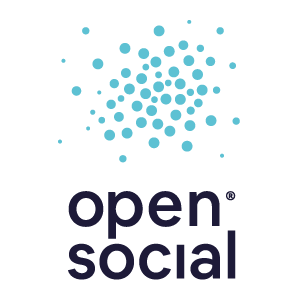 Ps. Any further questions? Our sales team loves to answer them. Please contact us on sales@getopensocial.com. Or are you interested in a live demo from Open Social? We are here to show you what Open Social looks like in action: https://www.getopensocial.com/request-a-demo/. REQUIREMENTSYES/NORemarksActivity StreamsActivity streams chronologically display activities of a group, member, or the whole community.AttachmentsMembers should be able to add attachments to all content and comments.Basic PagesAbility to share general community information by creating  basic pages.BooksMembers should be able to create a set of pages that appear in a hierarchical sequence that have chapters, sections, subsections, etc.CommentsMembers should be able to provide comments on various community content.Email NotificationsMembers should be able to receive and choose the frequency of email notifications about community activity.EventsMembers should be able to create, organize and manage events.GroupsMembers should be able to create and join public, open and closed groups.Landing PagesContent and site managers should be able to create graphically appealing pages to promote events, groups or community discussions.LikesMembers should be able to express that they like, enjoy or support certain content by using a ‘like’ button.MentionsMembers should be able to mention and tag other members in all content and comments.Multi-LanguageMembers should be able to set the language of the platform according to their preference.NotificationsMembers should be able to get notified of activity with notifications appearing in the header.Organization TagsMembers should be able to add tags to their profile that indicate the organization they belong to and their role in that organization.PostsMembers should be able to share short messages and images with the community, a group or another member through creating posts.Private MessagingMembers should be able to send private messages to a member or a group of members.ProfilesMembers should be able to share and manage profile streams, profile photos and banners, account information and their events, topics and groups.Push NotificationsMembers should be able to choose to receive push notifications about community activity.Social EmbedsMembers should be able to share items from social media platforms such as tweets or YouTube videos with the community.Social SharingMembers should be able to share public content on social media platforms such as Twitter and Facebook.TopicsMembers should be able to create long posts in the form of news, blogs, or discussions. The name ‘topic’ is adjustable and flexible.Twitter FeedView the latest tweets in a block on the community site.REQUIREMENTSYES/NORemarksContent & Comment ManagementContent and site managers should be able to oversee and be notified when new content or comments are created in the community.Custom URLThe URL of topics, groups, discussions, groups and landing pages should be customizedExploreMembers should be able to have an overview of all activities, members, groups, and content in the community.Feature ContentSite managers should be able to make important content stand out for extra attention.Flag ContentMembers should be able to report inappropriate content. Site managers will be notified and can view and directly manage reported content in an...FollowMembers should be able to follow the content of their choice to stay informed.GEO Location FilterMembers should have the ability to search for members/events/groups near a certain location.Large Content Editing AreaMembers should be able to choose to enter full-screen mode when writing and styling content for any content type in the community.Latest BlockMembers should be able to easily find the latest topics, events, groups, and new members.Page ViewsMembers should be able to track and display the number of page views per content type (events, groups, topics, etc.). The number of...SearchA powerful search function should allow members to easily find what they need.TaggingAll content except for posts it should be possible to tag with labels; making content organized and easy to find.REQUIREMENTSYES/NORemarksAccount SettingsMembers would be able to manage login details, privacy settings, notification settings, date and time, and account status.Content VisibilityMembers would be able to manage and determine the visibility of content they create. They can choose between public, the community only, or group members.Cookie PolicySite managers should be able to enable a banner where members can consent to the cookie policy.Data PolicySite managers should be able to create and update data policies, and regular members are able to provide or withdraw consent.Delete Accounts and Personal DataMembers should be able to delete their account from the platform. Members should be clearly informed about which information is deleted, anonymized, and retained.Disable Member Profile FieldsSite managers should be able to disable and clear the data of default profile fields (such as email address, phone number, etc.).Email EncryptionEmail addresses should be encrypted on the server as an extra security measure.Google AnalyticsWe should be able to activate Google Analytics for every page.Member AnalyticsSite managers should be able to statistically analyze member behavior and activity.Member Data UsageSite managers should be able to explain which personal information is collected on the sign-up page, the settings page, and the edit profile.Profile VisibilityMembers should be able to decide which profile information is visible to other community members.Spam Account ProtectionThis should prevent bots from creating spam accounts for our community. It should use advanced risk analysis techniques to recognize humans/bots.REQUIREMENTSYES/NORemarksBulk EmailsCommunity managers should be able send emails to one or multiple members of the community from an people administration overview.Export Member InformationMember information should be easily exported by a site manager.Member ManagementSite managers should be able to  manage members easily.RegistrationThe registration process for members needs to be fully customizable in terms of fields and process.REQUIREMENTSYES/NORemarksCustomized Look & FeelSite managers should be able to style the platform according to their community using colors, images, and more.Customized MenuSite managers should be able to customize the header and footer menus to make relevant content easily accessible.Fast LoadingPlatform members should experience an enhanced loading speed of the platform and its pages.General ConfigurationsWe need many configuration possibilities such as regional settings, time and date, email verification, system email configurations, and many more.MigrationMember information and other content should be able to be migrated to your platform from other platforms.Taxonomy ManagementSite managers should be able to configure the taxonomies that are used to categorize topics, events, and members.REQUIREMENTSYES/NORemarksSupportVendor should provide technical and operational support during business hours.Service Level AgreementVendor should be able to Issue a comprehensive SLATechnical RoadmapVendor should actively develop the platform or provide modifications of any not-functioning components and provide infrastructure updates schedules as they become available.Customer Success technical enhancement Continuously provide [COMPANY NAME]  with suggestions and new features that enhance the systems’ performance and keep the pace of the technology change.Customers Success Access to trained support staff familiar with the solution and technologies used to build the solution.Procedure in place to resolve issuesTroubleshooting issues when they arise and provide proactive support on each component that relates to a deployment.Implementation of new featuresManage the release process of new features and functionality whilst ensuring service continuity.BackupsCheck backup scripts have been run and backups are being stored.REQUIREMENTSYES/NORemarksGDPRPlatform should be fully compliant with GDPR Service Level AgreementSLA should be availableREQUIREMENTSYES/NORemarksCoursesAbility to create unique courses for specific topics, groups or community members.Rich ContentAdd events, videos, images and content streams to your coursesCourse AnalyticsOverview of important course data that allows us to  keep track of completion ratesBadgesMembers should have the ability to add badges to their profiles.CertificatesMembers should be able to download PDF Certificates.Questions / quizzingAbility to create questions in True or false, multiple-choice and short and long formatsQuizzing analyticsSort, tag and check the statistics of every question.Connection between community and e-learning capabilitiesAbility to add engagement (community) to our e-learning side.